УПРАЖНЕНИЯ ДЛЯ РАЗВИТИЯ МЕЛКОЙ МОТОРИКИ РУК(для родителей)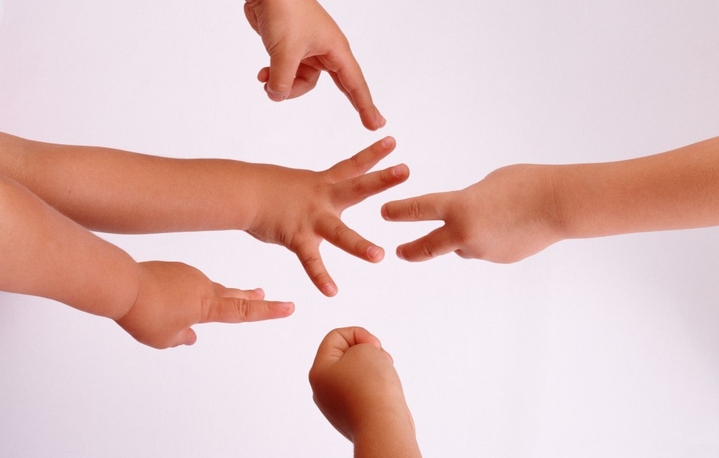 Составитель:Забара Е.В., учитель-логопед высшей категорииг. Перевальск Для чего необходимо развивать мелкую моторику?Оказывается, если внимательно посмотреть на снимок головного мозга, то становится ясно, что двигательная речевая область располагается рядом с двигательной областью, являясь ее частью. Около трети всей площади двигательной проекции занимает проекция кисти руки, расположенная близко от речевой зоны. Степень развития движений пальцев совпадает со степенью развития речи у детей. Существует прямая и естественная связь между движениями рук и произнесением слов, так как речевые области мозга у детей частично формируются под влиянием импульсов, поступающих от пальцев рук. Поэтому развитие мелкой моторики кистей рук, пальцев рук положительно сказывается на становлении детской речи и функционировании речевых зон головного мозга. Учеными на основе проведенных опытов была выявлена следующая закономерность: если развитие движений пальцев соответствует возрасту, то и речевое развитие находится в пределах нормы. Если же развитие движений пальцев отстает, то задерживается и речевое развитие. Работу по развитию мелкой моторики рук желательно проводить систематически, уделяя ей по 5-10 минут ежедневно. С этой целью могут быть использованы разнообразные игры и упражнения.Для формирования тонких движений пальцев рук могут быть использованы игры с пальчиками, сопровождаемые чтением народных стихов"Сидит белка..."Сидит белка на тележке,Продает она орешки:Лисичке-сестричке,
Воробью, синичке,Мишке толстопятому,Заиньке усатому.Взрослый и ребенок при помощи левой руки загибают по очереди пальцы правой руки, начиная с большого пальца."Дружба"Дружат в нашей группе девочки и мальчики (пальцы рук соединяются в "замок").Мы с тобой подружим маленькие пальчики (ритмичное касание одноименных пальцев обеих рук).Раз, два, три, четыре, пять (поочередное касание одноименных пальцев, начиная с мизинцев),Начинай считать опять.Раз, два, три, четыре, пять.Мы закончили считать (руки вниз, встряхнуть кистями)."Дом и ворота"На поляне дом стоит ("дом"), Ну а к дому путь закрыт ("ворота"). Мы ворота открываем (ладони разворачиваются параллельно друг другу),
В этот домик приглашаем ("дом").Наряду с подобными играми могут быть использованы разнообразные упражнения без речевого сопровождения:"Кольцо"кончик большого пальца правой руки поочередно касается кончиков указательного, среднего, безымянного пальцев и мизинца;то же упражнение выполнять пальцами левой руки;те же движения производить одновременно пальцами правой и левой руки;"Пальцы здороваются"Соединить пальцы обеих рук "домиком". Кончики пальцев по очереди хлопают друг по другу, здороваются большой с большим, затем указательный с указательным и т.д."Оса"выпрямить указательный палец правой руки и вращать им;то же левой рукой;то же двумя руками;"Человечек"указательный и средний пальцы "бегают" по столу;те же движения производить пальцами левой руки;те же движения одновременно производить одновременно пальцами обеих рук ("дети бегут наперегонки");"Коза"вытянуть указательный палец и мизинец правой руки;то же упражнение выполнить пальцами левой руки;то же упражнение выполнять одновременно пальцами обеих рук;"Очки"образовать два кружка из большого и указательного пальцев обеих рук, соединить их;"Зайчик"вытянуть вверх указательный и средний пальцы правой руки, а кончики безымянного пальца и мизинца соединить с кончиком большого пальца;то же упражнение выполнить пальцами левой руки;то же упражнение выполнять одновременно пальцами обеих рук;"Деревья"поднять обе руки ладонями к себе, широко расставить пальцы;"Птички летят"пальцами обеих рук, поднятых к себе тыльной стороной, производить движения вверх-вниз;"Сгибание-разгибание пальцев"поочередно сгибать пальцы правой руки, начиная с большого пальца;выполнить то же упражнение, только сгибать пальцы, начиная с мизинца;выполнить два предыдущих упражнения пальцами левой руки;согнуть пальцы правой руки в кулак, поочередно выпрямлять их, начиная с большого пальца;выполнить то же упражнение, только выпрямлять пальцы, начиная с мизинца;выполнить два предыдущих упражнения пальцами левой руки;"Бочонок с водой"согнуть пальцы левой руки в кулак, оставив сверху отверстие;"Миска"пальцы обеих рук слегка согнуть и приложить друг к другу;"Крыша"соединить под углом кончики пальцев правой и левой рук;"Магазин"руки в том же положении, что и в предыдущем упражнении, только указательные пальцы расположить в горизонтальном положении перед крышей;"Цветок"руки в вертикальном положении, прижать ладони обеих рук друг к другу, затем слегка раздвинуть их, округлив пальцы;"Корни растения"прижать руки тыльной стороной друг к другу, опустить пальцы вниз;одновременно поворачивать кисти рук вверх ладонями - тыльной стороной, сопровождая движения стихотворным текстом: "Бабушка печет блины, очень вкусные они";кисти рук одновременно сжимать в кулак - разжимать, при каждом движении кулаки и ладони класть на стол; положить кисти рук на стол: одна рука сжата в кулак, другая раскрыта. Одновременно поменять положения."Кулак-ребро-ладонь"на плоскости стола три положения руки последовательно сменяют друг друга. Выполняется 8-10 раз правой рукой, затем левой, далее обеими руками.Описанные выше игры и упражнения обеспечивают хорошую тренировку пальцев, способствуют выработке изолированных движений, развитию точности движений пальцев. Развитию ручной моторики способствуют также: Занятия с пластилином, глиной, соленым тестом, мелким строительным материалом, конструктором;Нанизывание бус, бисероплетение;Выкладывание из спичек рисунков, букв, складывание колодцев;Одновременно левой и правой рукой складывать в коробку пуговицы;Рисование по трафарету букв, геометрических фигур, штриховка;Рисование по точкам, пунктирным линиям;